Муниципальное бюджетное образовательное учреждение "Средняя общеобразовательная школа № 5 " Еврейская Автономная Область, город Биробиджан.Конспект урока английского языка в 6 классе по ФГОС  Тема:  «Дорожная безопасность».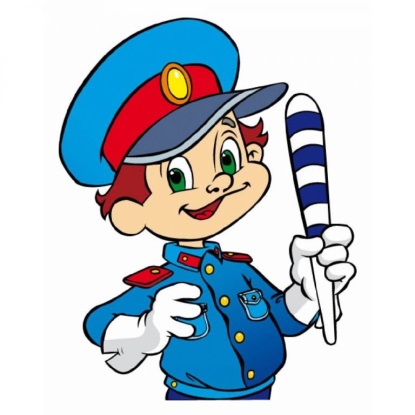 Автор: Албитова Наталья Геннадьевна,учитель английского языка, МБОУ «СОШ №5»первой квалификационной категорииг. Биробиджан, 2018 / 2019 год.Педагог:   Албитова Наталья ГеннадьевнаПредмет:  Английский язык      Класс: 6Тема урока: «Road  safety»УМК:  «Английский в фокусе»(Spotlight ). 	Технологическая карта урокаИсточники:Ботан [Электронный ресурс]. Н.Г. Албитова:  План-конспект урока по английскому языку по ФГОС в 6 классе на тему «Дорожная безопасность» - 08.09.2016, Режим доступа: https://botana.biz/prepod/inostrannye_yazyki/oljdhogz.html ;Ю. Е. Ваулина  , Д. Дули, О.Е.Полодяко, В. Spotlight.  Английский язык, 6 класс. - Изд.:  Express Publishing -  2012г .В. Г. Апальков. Английский язык. Программы общеобразовательных учреждений. 5-9 классы.-  Изд.: Express Publishing - 2014г. Изображение «Будьте безопасны на дороге», Режим доступа: https://zabavnik.club/kartinki/1706-kartinki-pro-bezopasnost-na-doroge ТемаRoad  safetyRoad  safetyRoad  safetyЦель:Задачи:- познакомить учащихся с традициями и культурой страны изучаемого языка на основе правил дорожного движенияОбразовательная: - систематизация языковых знаний                                 - формирование умений и навыков коллективного речевого взаимодействия                                 - обеспечить практическую направленность обученияРазвивающая: -повышение мотивации к изучению английского языка                         - развивать навыки грамотного логически связного изложения мысли                         - развивать аудитивные умения и навыкиВоспитательная: -  воспитание уважительного отношения к языку и культуре другой страны                                -  формировать потребности и способности к сотрудничеству- познакомить учащихся с традициями и культурой страны изучаемого языка на основе правил дорожного движенияОбразовательная: - систематизация языковых знаний                                 - формирование умений и навыков коллективного речевого взаимодействия                                 - обеспечить практическую направленность обученияРазвивающая: -повышение мотивации к изучению английского языка                         - развивать навыки грамотного логически связного изложения мысли                         - развивать аудитивные умения и навыкиВоспитательная: -  воспитание уважительного отношения к языку и культуре другой страны                                -  формировать потребности и способности к сотрудничеству- познакомить учащихся с традициями и культурой страны изучаемого языка на основе правил дорожного движенияОбразовательная: - систематизация языковых знаний                                 - формирование умений и навыков коллективного речевого взаимодействия                                 - обеспечить практическую направленность обученияРазвивающая: -повышение мотивации к изучению английского языка                         - развивать навыки грамотного логически связного изложения мысли                         - развивать аудитивные умения и навыкиВоспитательная: -  воспитание уважительного отношения к языку и культуре другой страны                                -  формировать потребности и способности к сотрудничествуПланируемый результатПредметные уменияПредметные уменияУУДПланируемый результат Активизировать навыки устной речи.Употреблять новую лексику по теме «Дорожная безопасность».Закрепить грамматические навыки по теме «Повелительное наклонение».Накапливать  багаж нового лексического и грамматического материала и приобретать опыт его применения. Активизировать навыки устной речи.Употреблять новую лексику по теме «Дорожная безопасность».Закрепить грамматические навыки по теме «Повелительное наклонение».Накапливать  багаж нового лексического и грамматического материала и приобретать опыт его применения.Личностные:  Уметь выбирать оптимальные формы во взаимоотношениях с одноклассниками.Коммуникативные:   Формировать умения слушать и вступать в диалог для поддержания учебно-деловой беседы, формировать умение работы в группе.Познавательные:  Уметь осознанно строить речевое высказывание, формулировать вопросы  и ответы.Регулятивные:  Моделировать ситуации поведения в классе, контролировать и корректировать действия партнера.Основные понятияДорожные знаки, модальный  глагол canЛексические единицы и фразы по теме «Дорожная безопасность»Дорожные знаки, модальный  глагол canЛексические единицы и фразы по теме «Дорожная безопасность»Дорожные знаки, модальный  глагол canЛексические единицы и фразы по теме «Дорожная безопасность»Организация пространства Организация пространства Организация пространства Организация пространства Формы работыФормы работыРесурсыРесурсыФонетическая и речевая разминка Работа со схемами - опорами.Фронтальный опрос.Работа в группахФонетическая и речевая разминка Работа со схемами - опорами.Фронтальный опрос.Работа в группах-Учебник-Рабочие тетради-Книга для учителя-Ватман, фломастеры, клей для выполнения мини проекта-Картинки с изображением разных дорожных знаков-Мультимедийная презентация, лексика по теме «Дорожная безопасность».-таблица самооценки на уроке-ПК-проектор-Учебник-Рабочие тетради-Книга для учителя-Ватман, фломастеры, клей для выполнения мини проекта-Картинки с изображением разных дорожных знаков-Мультимедийная презентация, лексика по теме «Дорожная безопасность».-таблица самооценки на уроке-ПК-проектор№Этапы работы                                                                  Содержание этапа                                                                  Содержание этапа                                                                  Содержание этапа1.Организационный этап учебного занятияВремяИспользуемые ресурсыИспользуемые ресурсыОрг-момент (настрой на урок)2минутыОрг-момент (настрой на урок)Деятельность учителяДеятельность обучающихсяУУДОрг-момент (настрой на урок)Цель– настроить на общение  на английском языке .Приветствую учащихся: “Good morning, children! I’m glad to see you .Sit down, please! ” Цель - включиться в иноязычное общение, отреагировав на реплику учителя согласно коммуникативнойзадаче. Отвечают на реплики: “Morning, teacher! Glad to see you too.” “Hello”Коммуникативные:   слушать, отвечать и реагировать на реплику адекватно речевой ситуации.Регулятивные: использовать речь для регуляции своего действия.Речевая  и фонетическая зарядка)3 минутыПрезентацияПрезентацияРечевая  и фонетическая зарядка)Деятельность учителяДеятельность обучающихсяУУДРечевая  и фонетическая зарядка)Цель - развивать произносительные навыки, настроить артикуляцию учащихся на английскую речь.Слайд №2 Twinkle, twinkle, traffic light
Standing on the corner bright
Green means go, we all know
Yellow means wait, even if you're late
Red means stop
Twinkle, twinkle, traffic light
Standing on the corner bright.Цель - повторить за учителем фонетически правильно английские звуки и слова.Повторяют стих, стараясь копировать артикулляцию учителяРегулятивные:  осуществлять самоконтроль правильности произношения.Личностные: формировать этические  чувства-доброжелательность и эмоционально-нравственную отзывчивость.Познавательные: Извлекать необходимую информацию из прослушанного.2.Этап целеполагания ВремяИспользуемые  ресурсыИспользуемые  ресурсы        Целеполагание    и мотивация2 минутыКартинки с обычаями (презентация)Картинки с обычаями (презентация)        Целеполагание    и мотивацияДеятельность учителяДеятельность обучающихсяУУД        Целеполагание    и мотивацияЦель- поставить познавательную задачуСлайд №3Формулирует проблему с помощью учеников, ставит цель урока.
Организует фронтальную работу с учащимисяLook at the picture. What are we going to speak about?     I see that our pupils agree with you that means you are right. Today we are going to speak about Road SafetySo, we are at school again. Every day you must go to school. But I think that your way to school is very safe. There is little transport in the street and  there are no dangerous places for you, that’s why it is not necessary to learn the traffic rules.
Prove that we must learn the traffic rules.Цель –сформулировать задачу урокаP1 (выходит к доске и выбирает тему урока. Остальные варианты снимает. Если ученик прав, то большинство ребят показывают большой палец руки, если нет, то наоборот.) Today we are going to speak about Road SafetyУченики составляют короткие предложения о том, почему они должны изучать правила дорожного движения.P1. No I don’t agree with you. There are  a lot of  cars in the street.
P2. We all live in the town and it is dangerous to cross the road. Познавательные: Принимать участие в беседе, формулировать и ставить познавательные задачи. Регулятивные:  Уметь планировать свою деятельность в соответствии с целевой установкой.Личностные:  Мотивация учебной деятельности (социальная, учебно-познавательная)Коммуникативные: Взаимодействуют с учителем во время фронтальной беседы3.Этап повторения изученного материалаВремяИспользуемые ресурсыИспользуемые ресурсы    Опрос по ранее изученному материалу6минутКартинки на доске с разными видами деятельностиКартинки на доске с разными видами деятельности    Опрос по ранее изученному материалуДеятельность учителяДеятельность обучающихсяУУД    Опрос по ранее изученному материалуЦель- развивать умения и навыки устной речи, проверить уровень усвоения ранее изученного материала.Предлагает учащимся выйти к доске, выбрать дорожный знак и сказать, что разрешает или запрещает этот знак.Цель– повторить пройденный материалВыходят по желанию к доске, снимают дорожный знак и говорят, что он разрешает или запрещает.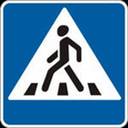 We can cross the street here.Познавательные: Осуществлять актуализацию полученных знаний Коммуникативные: Формировать умение правильно строить английское предложение, употреблять модальный глагол.Регулятивные: выбирать действия в соответствии с поставленной задачей, использовать речь для регуляции своего действия. 4.Подготовка к изучению нового страноведческого материалаВремяИспользуемые ресурсыИспользуемые ресурсы5 минвидеороликвидеороликДеятельность учителяДеятельность обучающихсяУУДПоказывает видеоролик о дорожном патрульном в ВеликобританииЗадаёт вопрос: Do you know who is this?Просматривают видеоролик .выявляют неизвестное для них.Познавательные: понимать англоязычную речь, выявлять для себя новое5.Чтение и работа с текстомВремяИспользуемые ресурсыИспользуемые ресурсы         Production7минутКарточки с текстом, опорные словаКарточки с текстом, опорные слова         ProductionДеятельность учителяДеятельность обучающихсяУУД         ProductionЦель -  развитие навыков навыков чтения.Задача – выполнить задания по тестуУчитель консультирует учащихся по необходимости.Цель- научиться  работать с тестом и выполнять задания  нему. Выделять главную мысль. Работают с предложенным текстом, выполняют задания к нему, осуществляют взаимопроверку.  Находят ответ на поставленный вопрос.Познавательные: Работать с текстом Регулятивные: Осуществлять, контроль,  самоконтроль, коррекцию и анализировать допущенные ошибки.Личностные: Формировать  этические чувства, прежде всего-доброжелательностьВремяИспользуемые ресурсыИспользуемые ресурсы12 минутВатман, фломастеры, клей бумажный, разрезные карточки с правилами поведения на дороге, в  транспорте.Ватман, фломастеры, клей бумажный, разрезные карточки с правилами поведения на дороге, в  транспорте.Деятельность учителяДеятельность обучающихсяУУДКурирует работу учащихсяВыполняют мини проекты в группах, представляют свои работы классу.Познавательные: Принимать участие в выполнении проекта, Регулятивные:  Уметь распределять свою деятельность в соответствии с  действиями других участников процессаЛичностные:  Умение работать в группеКоммуникативные: Взаимодействуют с другими участниками группы, умение презентовать свою работу6.Рефлексия                   Время                                      Используемые ресурсы                                      Используемые ресурсы6.Рефлексия3минутыТаблица самооценки (презентация)Таблица самооценки (презентация)Подведение итогов. Оценивание.Деятельность учителя  Деятельность обучающихся                     УУДПодведение итогов. Оценивание.Цель-подведение изученного материала урока, установить соответствие полученного результата поставленной цели.“Thank you for your work! What did we do at the lesson? -  You have known a lot of interesting facts about Halloween, haven’t you? Did you enjoy at our lesson? Самооценка по таблице (карточка)На уроке я:Цель- осуществить констатирующий и прогнозирующий контроль по результату и способу действия. Отвечают на вопросы учителя. Делают выводы.Познавательные: Оценивать процесс и результат деятельности. Коммуникативные: Формулировать собственное мнение и позицию.Регулятивные: Выделять и формулировать то, осуществлять пошаговый контроль по результату.Личностные: Формировать адекватную мотивацию учебной деятельности, понимать значение знаний для человека.7.Итоговый этап учебного занятияВремяИспользуемые ресурсыИспользуемые ресурсыДомашнее задание3 минутыУчебник, рабочая тетрадьУчебник, рабочая тетрадьДомашнее заданиеДеятельность учителя         Деятельность обучающихся                         УУДДомашнее заданиеЦель – развитие навыков письма во время выполнения письменного домашнего задания.   Объяснить что они должны сделать в процессе домашнего задания.“The lesson is over. Goodbye!”Цель – осмыслить и записать домашнее задание.Записывают домашнее задание, задают вопросы, если что-то не понимают. Прощаются на английском языке.Познавательные: Осуществлять анализ информации.Коммуникативные: Ставить вопросы, обращаться за помощью, формулировать свои затруднения.Регулятивные: Использовать речь для регуляции своего действия.